Bournemouth Jubilee Wheelers Results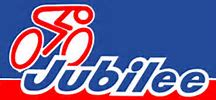 42km Sporting Time trial for TT Bikes & Road Bikes(Counting event for both the Sporting Time trial Series and Spring Cup) Sunday 7th April 2019 G454 Wool-Lulworth Circuit  “Promoted for and on behalf of Cycling Time trials under their Rules and Regulations”Awards TT Bikes1st Dean Robson Northover VT / Rudy Project / SCS £20     1st Woman Kirsty McSteveney-a3crg £202nd Nick Taarmey- Velo Club Venta £153rd Simon Berogna-Velo Club St Raphael £10Prime Dean Robson Northover VT / Rudy Project / SCS &  Nick Taarmey- Velo Club Venta   same time (11:51)£10Prime Kirsty McSteveney-a3crg £10 (14:25)1st Vet on standard Nick Taarmey- Velo Club Venta £202nd Vet on standard Simon Berogna-Velo Club St Raphael £153rd Vet on standard Cliff Rowe- BJW £10Awards Road Bikes1st Sam Wadsley- Primera-Teamjobs £20       1st Woman Lizzy Stocker-IRIS Race Team. £202nd Ed Slot-Sotonia CC £15                                Prime  Naomi Shinkins Bournemouth Cycleworks - Vitec Fire - Ford Civil – Trek (15.02)3rd Phillip Cole- Bournemouth Cycleworks - Vitec Fire - Ford Civil – Trek £10Prime Sam Wadsley- Primera-Teamjobs (11:58)£101st Vet on standard Julian Lockwood- Primera-Teamjobs £202nd Vet on standard Neil Mackley - a3crg £153rd Vet on standard Phillip Cole- Bournemouth Cycleworks - Vitec Fire - Ford Civil – Trek £10Congratulations to the award winners, and many thanks on behalf of the riders to all those who helped with the running of what was a very successful event. See you next year.Timekeepers: Bob Richardson, Dave Mansfield, Ros Spencer (Poole Wheelers).Recorder: Jacky Prosser Number Checker: Clive Peskett, Start Holder: Keith JohnsMarshalls and Stewards: Chris Simpson, Simon Green, Will Soloman, , Bruce Cameron, Maggie Kirk Event Photographer Mark FreemanCatering Lindsay SimsEvent Secretary/Promoter John O’Brien 15 Newton Rise, Swanage, Dorset. BH19 2QP07979 062514 jk.obrien@yahoo.compositionbibfirstnamelastnamegenderclubtimePrime1st lapTT Bikes1PhillipScriven MaleBournemouth Jubilee Whsdns a12CraigWestonMalePoole Whsdns a121DeanRobsonMaleNorthover VT / Rudy Project / SCS59:08:0011.5134.42220NickTarmeyMaleVelo Club Venta01:00:2911.5135.19315SimonBerognaMaleVelo Club St Raphael01:01:3512.0535.4442DarrenOrchardMaleMud Sweat N Gears CC01:03:0612.2536.3854JonathanCooperMaleMud Sweat N Gears CC01:05:4712.4238.1463DarrenLyonsMaleVelo Club Venta01:06:1213.0638.29718CliffRoweMaleBournemouth Jubilee Whs01:06:1913.0438.08816RayClaridgeMaleNew Forest CC01:06:3413.1238.39911VincentHounsomeMaleWheels of Dorset | Aero Testing | Bike Fitting01:10:0813.5740.431019Martin BealeMaleVelo Club St Raphael01:10:3814.0241.131110Rupert Silman MaleBournemouth Jubilee Whs01:10:5513.3740.551213KirstyMcseveneyFemale...a3crg01:11:1914.2541.441314LouisaCooperFemaleBournemouth Jubilee Whs01:13:2514.2842.211417Terry IckeMaleCC Weymouth01:13:3814.4342.41157LouDutchFemalePoole Whs01:13:3915.0142.37165GaryChivertonMaleBournemouth Jubilee Whs01:14:4414.4543.02176MartinReeder MaleBournemouth Jubilee Whs01:17:0615.3945.13188TerryBelbinMalePoole Whs01:17:1115.244.47199AlisonMilmerFemalePurbeck Peloton01:33:4519.1454.49Road Bikes54MattHarrisMale...a3crgdns a31GuyChappelleMale...a3crgdns a28PhilipSparkesMaleNew Forest CCdns a157SamuelWadsleyMalePrimera-Teamjobs01:01:5711.5836243EdSlotMaleSotonia CC01:03:3612.3336.54325Phillip ColeMaleBournemouth Cycleworks - Vitec Fire - Ford Civil - Trek01:04:1412.2837.22451JulianLockwoodMalePrimera-Teamjobs01:04:2912.5837.14555Tom Stocker MaleBournemouth Jubilee Whs01:05:1712.4838645RichardHamiltonMaleSarum Velo01:05:271337.55748Craig WallingtonMaleSarum Velo01:06:1212.4738.13856NeilMackleyMale...a3crg01:06:3412.5938.23953RichardPorterMaleCC Weymouth01:07:0013.1838.541042AndySelfMaleNorth Hampshire RC01:07:2113.0438.521152NickJonesMaleBournemouth Jubilee Whs01:09:0013.3640.111224WilliamBundayMaleRoyal Air Force Cycling Association01:09:3013.0540.011347DrewHosieMale...a3crg01:12:1514.1741.511432SimonMeadwellMaleBournemouth Jubilee Whs01:12:4114.142.161526NickBunyardMaleWestbury Wheelers01:12:4614.1442.171635RichardWyethMaleTornado Road Cycling Club01:12:4914.2741.131730StuartPeckhamMaleNew Forest CC01:12:5614.142.161846JohnChapmanMaleCC Weymouth01:13:4314.2342.511941StephenSkinnerMaleVelo Club St Raphael01:14:2814.1142.342033MarkHardwickeMaleBournemouth Arrow CC01:14:4014.4243.382140LizzyStockerFemaleIRIS Race Team01:15:5215.144.122250StuartThompsonMaleVelo Club St Raphael01:16:4715.2544.092339NaomiShinkinsFemaleBournemouth Cycleworks - Vitec Fire - Ford Civil - Trek01:17:1015.0244.142437VernonSchutteMaleFarnborough & Camberley CC01:18:0215.5345.072523MikeAndersonMaleClub Cycliste Moncontourais01:18:0415.2645.12636LucyMitchellFemalePetersfield Triathlon Club01:18:1415.1345.142729AlanYatesMalePoole Whs01:18:3315.0445.282849KevinRidgeMaleBournemouth Jubilee Whs01:19:2015.4745.332934IanHaydenMaleTornado Road Cycling Club01:19:3915.5246.163038AdrianWatkinsMaleTornado Road Cycling Club01:20:1715.5246.13144MikeGarnerMale...a3crg01:20:2515.445.443227GrahamSharmanMaleBournemouth Jubilee Whs01:23:1616.0647.443322WilliamSimmonsMaleChristchurch Bicycle Club01:36:0218.2754.42